Мастер-класс «НОД по изготовлению новогодних украшений из фольги в средней группе детского сада «Игрушки-зверушки»Воспитатель: Грядунова Галина ИвановнаЧОУ ВО ТАУСегодня мы будем делать лисичку. Готовим необходимый материал и инструменты: фольга средней толщины и плотности, трафарет, ножницы.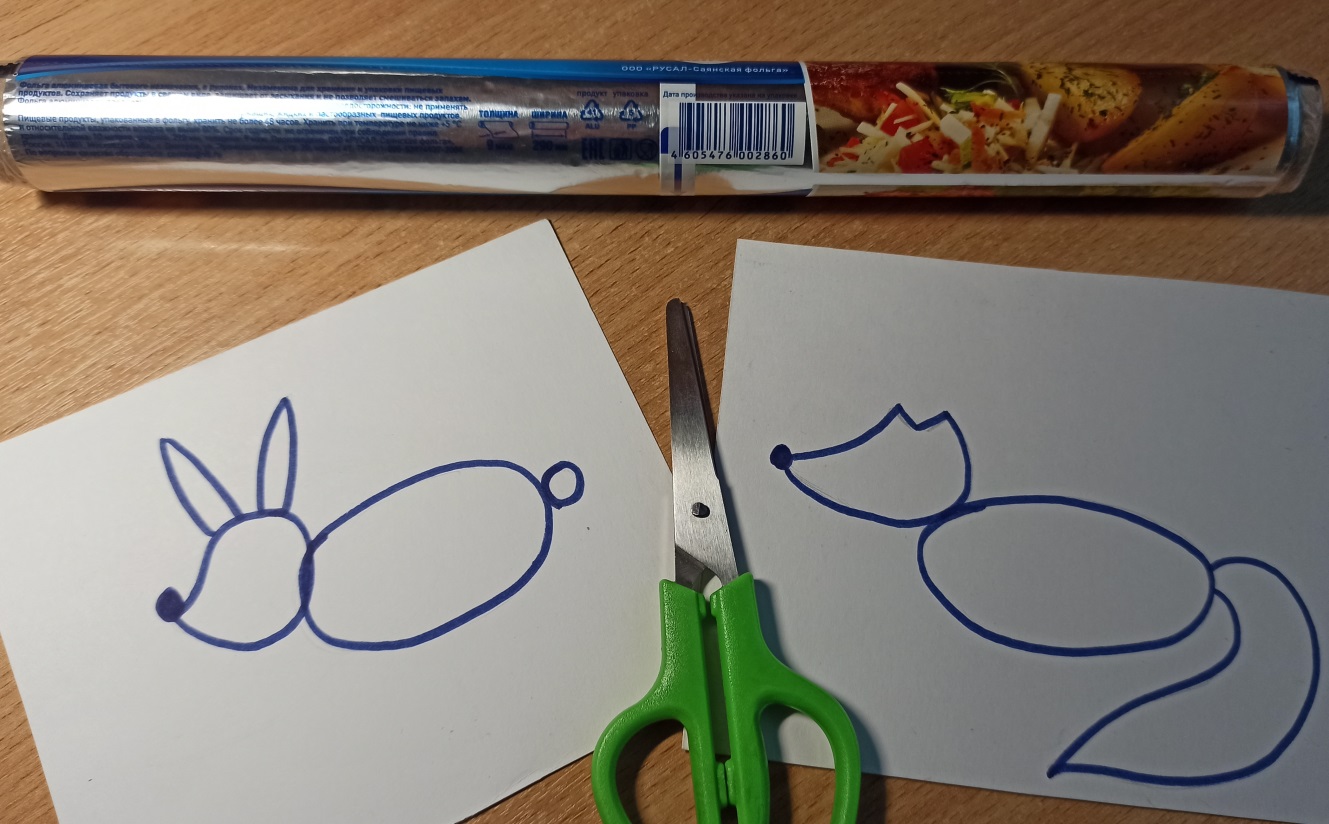 Нарезаем или рвем полоски фольги. Количество полосок зависит от количества деталей игрушки. Для лисички необходимо 3 полоски (голова, туловище, хвост)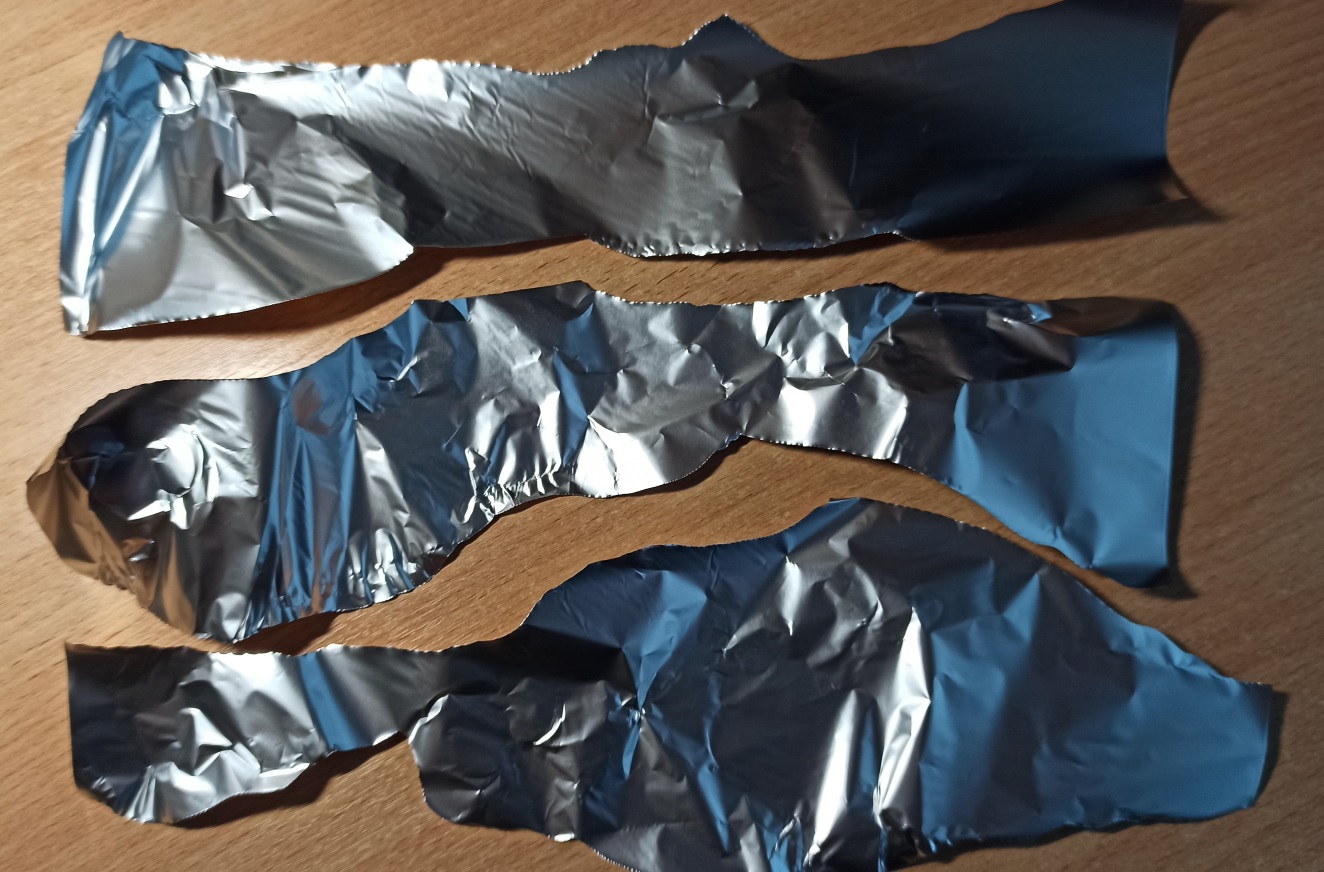 Скручиваем жгутики из подготовленных полосок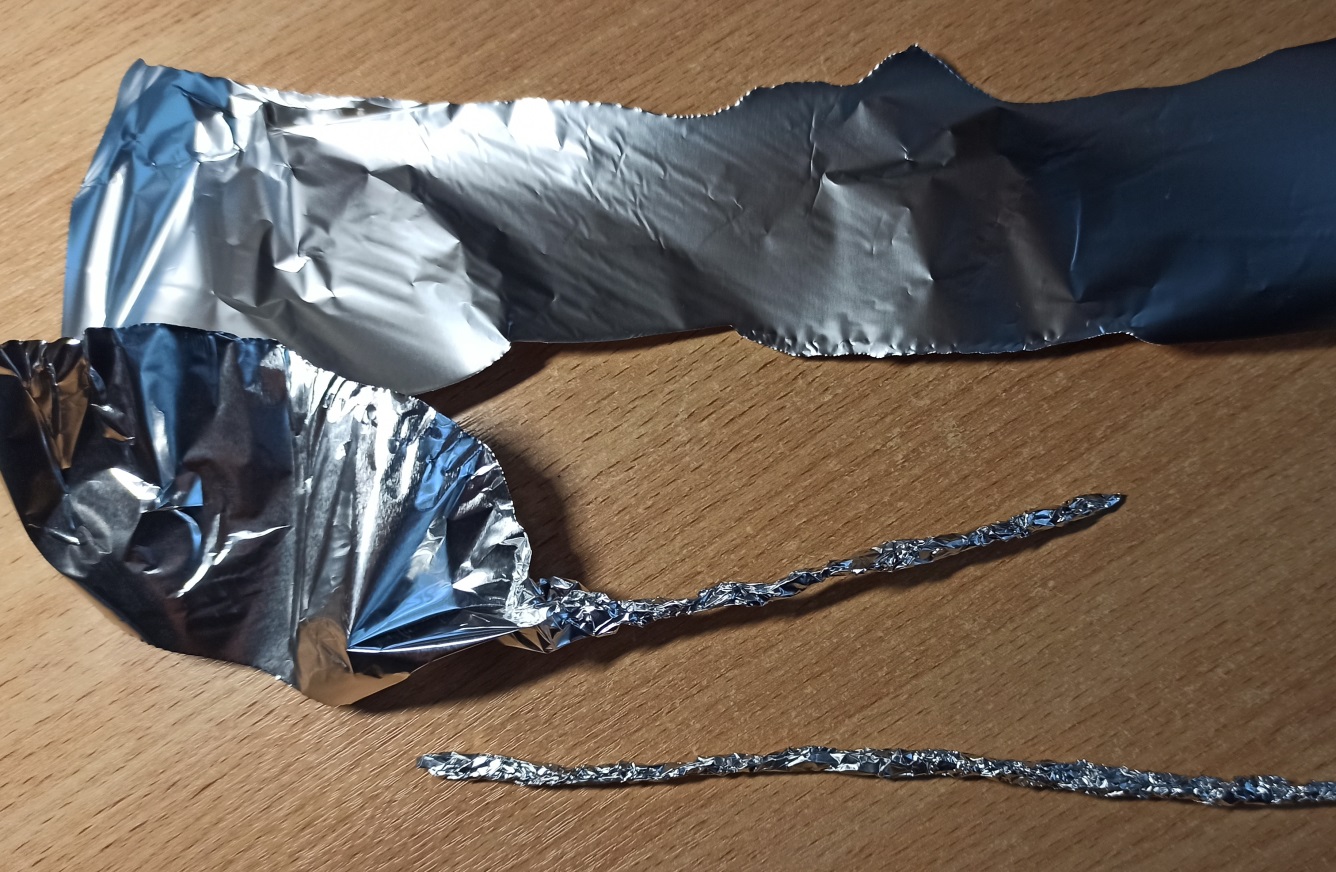 Жгутики готовы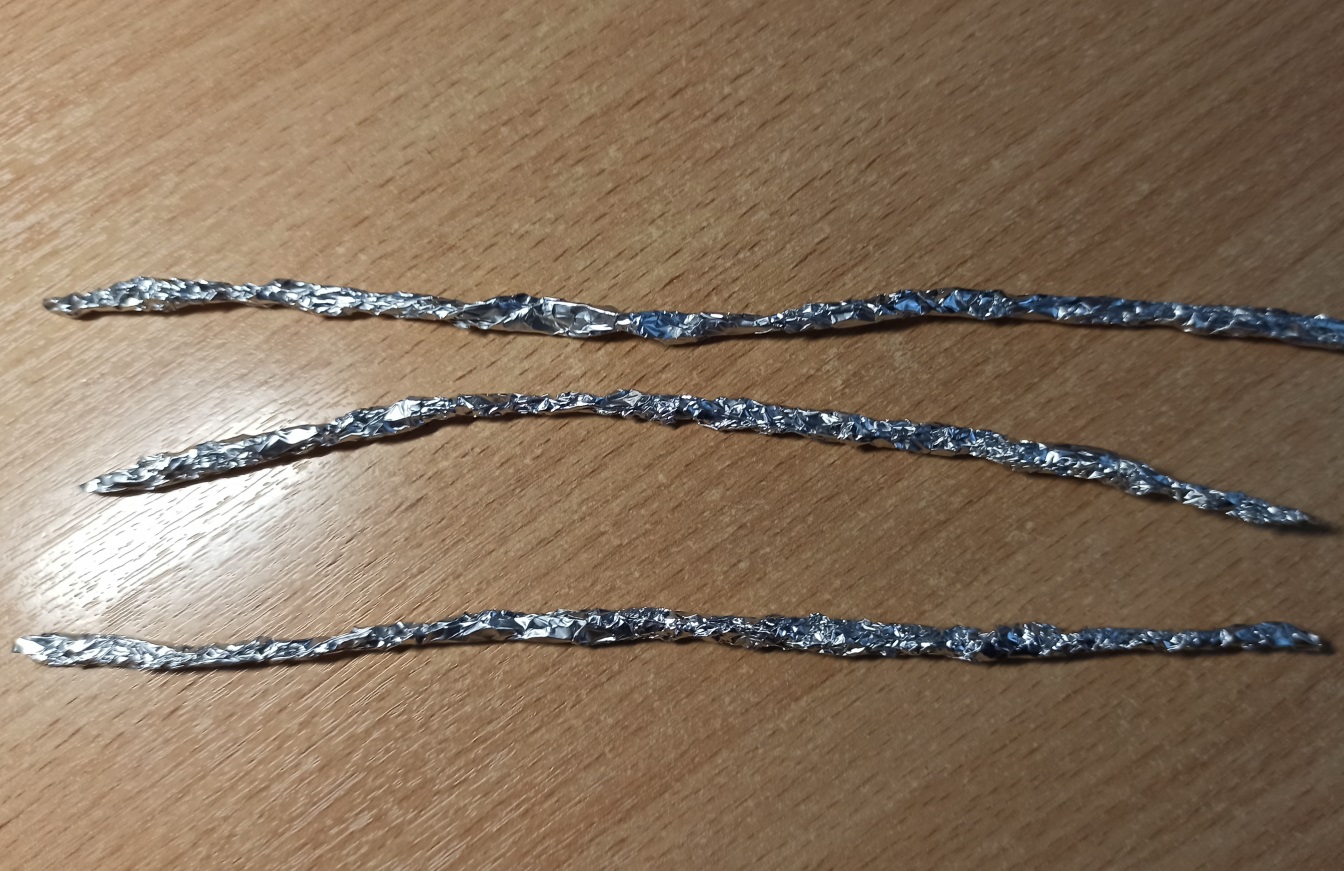 Формируем части игрушки в соответствии с контуром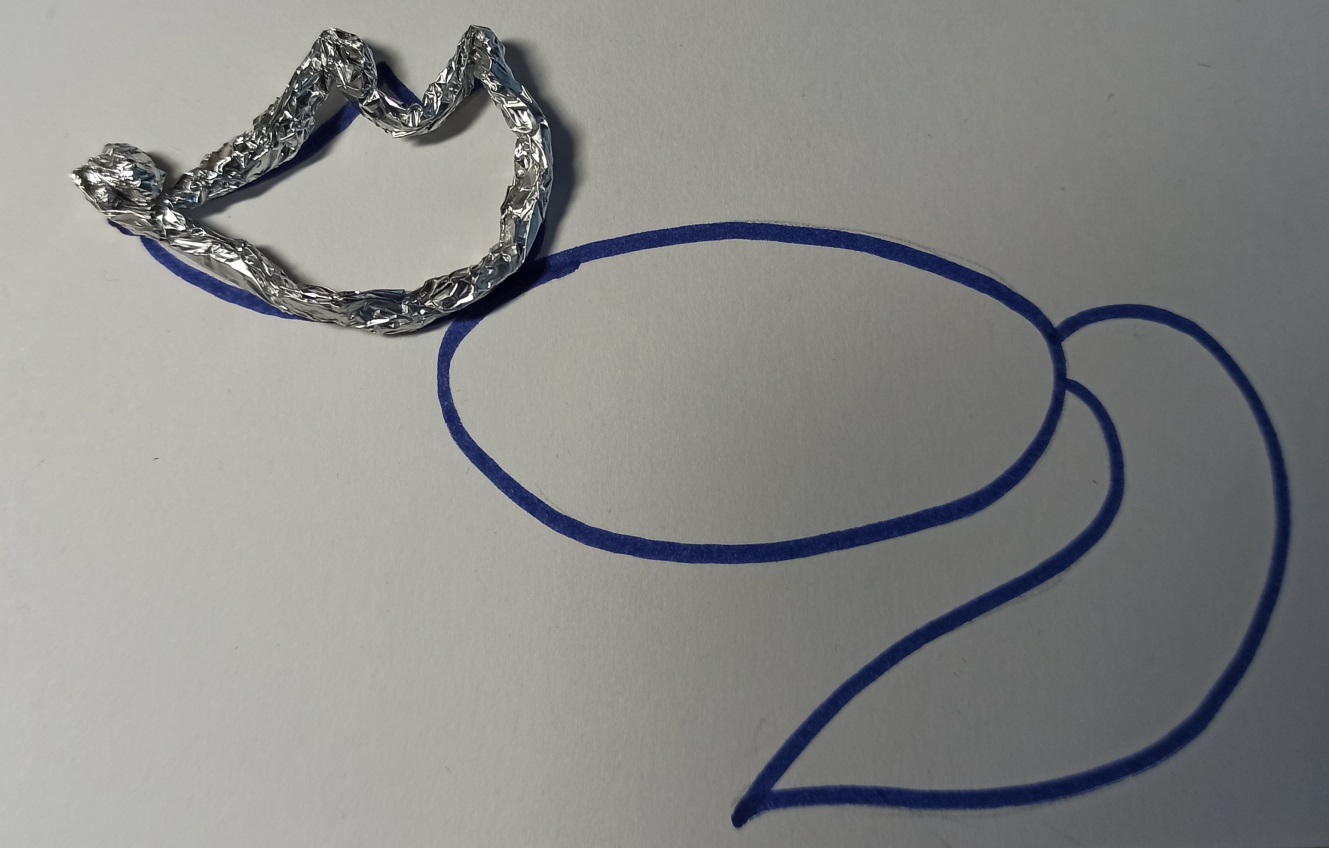 В местах соединения деталей игрушки жгутики перекручиваем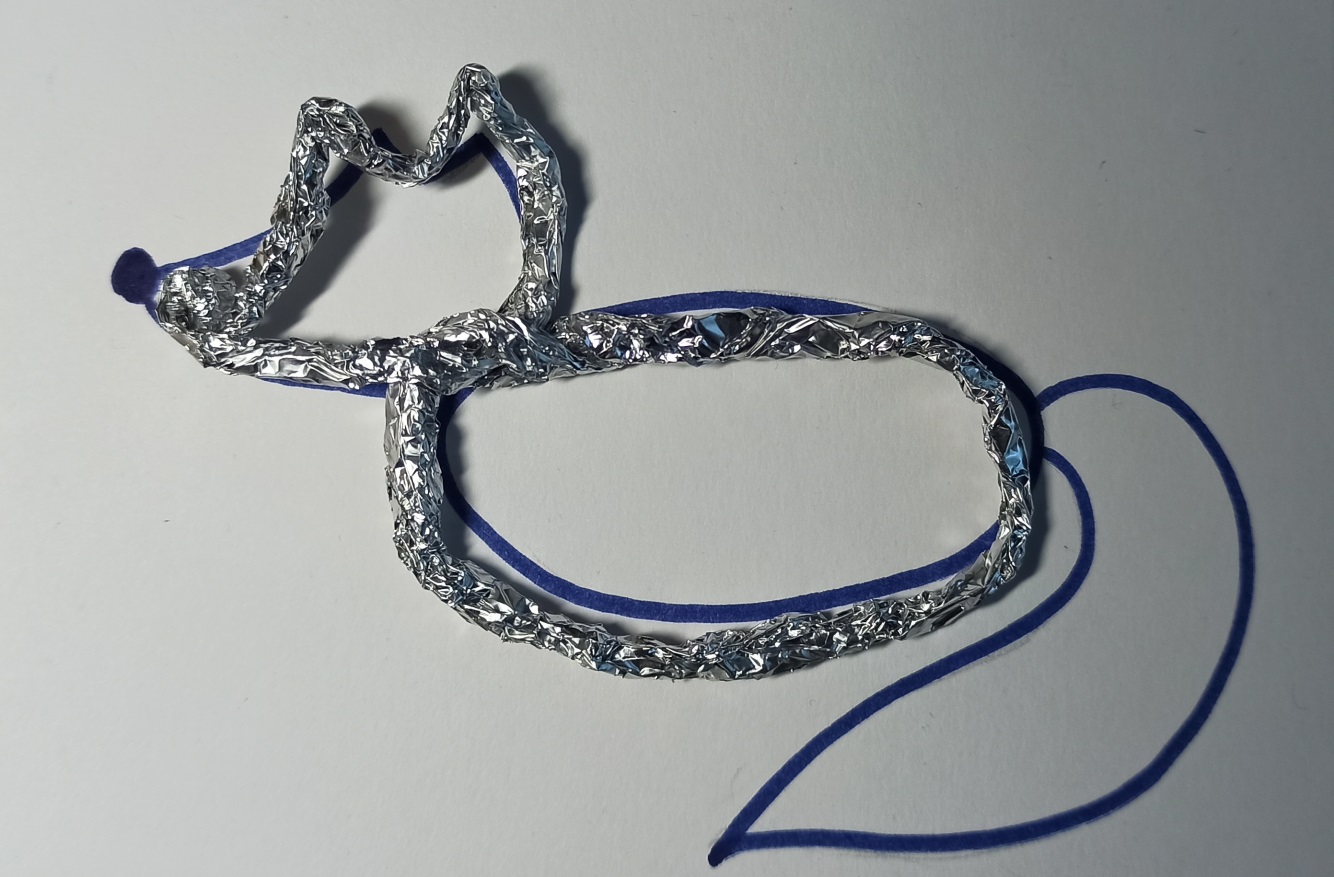 Таким образом, собираем всю игрушку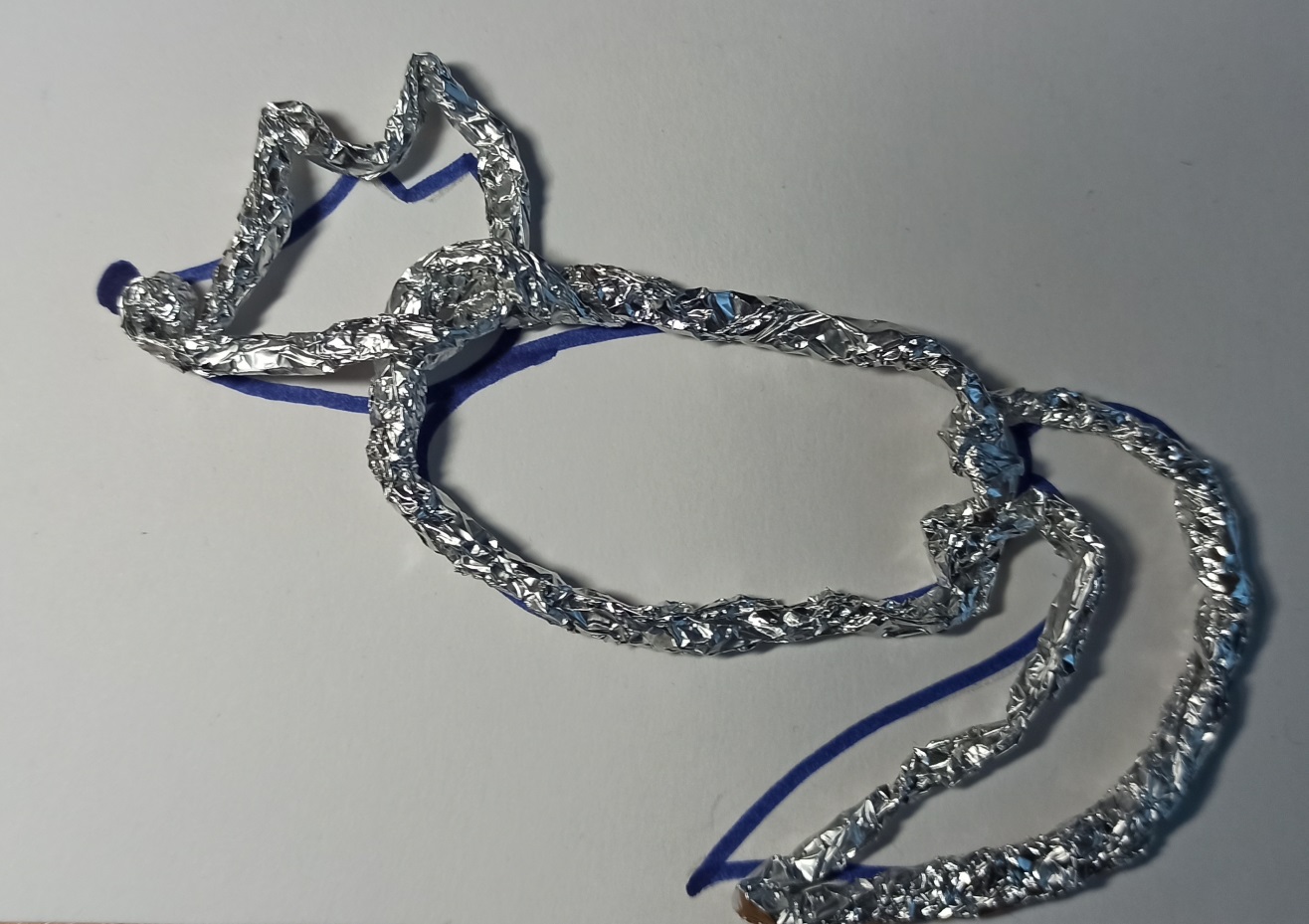 Игрушка готова. Можно закрепить на ней нитку для подвешивания украшения или разместить на палочке, используя как топпер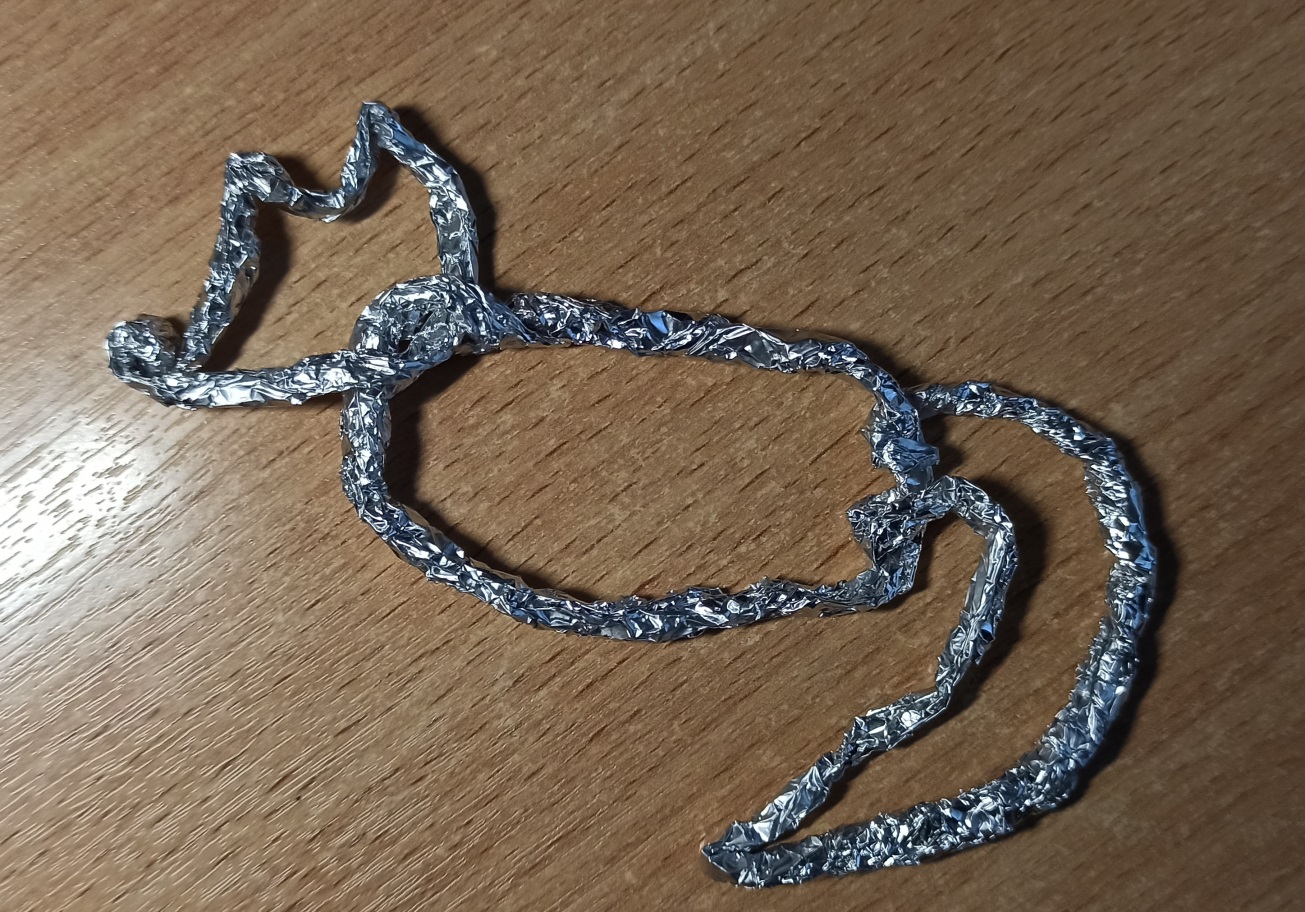 Спасибо за внимание!